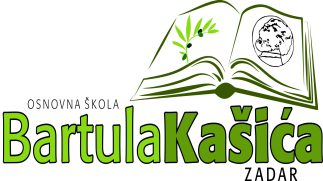 REPUBLIKA HRVATSKAOŠ BARTULA KAŠIĆA Bribirski prilaz 2 ,23 000 ZadarTel:023/321 -397  Fax:023/323-620Email: ured@os-bkasica-zadar.skole.hrWEB stranica Škole: http://www.os-bkasica-zadar.skole.hr/ KLASA: 003-06/19-01/10URBROJ: 2198/04-20-19-01Zadar, 18.listopada 2019.g.POZIV članovima ŠOPozivam Vas na sjednicu Školskog odbora koja će se održati dana 23. listopada 2019.godine  u prostorijama Škole sa početkom u 14,10 sati.D N E V N I   R E D :Usvajanje  Zapisnika s prethodne sjednice.Zaključci sa sjednica Učiteljskog vijeća, Skupa radnika i Vijeća roditelja Osnovne škole Bartula Kašića, sukladno čl.64. stavak 9. Statuta Osnovne škole Bartula KašićaPredstavljanje programa rada kandidata sa Liste kandidata za ravnatelja/icu školeDonošenje Odluke o imenovanju ravnatelja/ice škole.                                                                                           Predsjednik ŠO:                                                                               Milorad PetričevićDostaviti: 1. Elza Nadarević Baričić                 2. Anita Dukić                  3. Milorad Petričević                 4. Krešimir Mijić                 5. Matea Bakmaz                 6. Bernarda Kamber                 7.  Anica Čuka                 8. Katica Skukan,ravnateljica                 9. Oglasna ploča Škole                 10. PismohranaTemeljem Zakona o pravu na pristup informacijama sjednici mogu prisustvovati dvije osobe. Odabir će se izvršiti prema redoslijedu prijava. Najave službeniku za informiranje tel. 023/321-397, e-mail adresa: tajnik@os-bkasica-zadar.skole.hr 